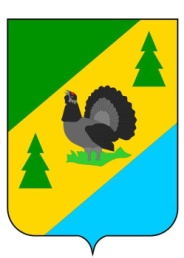 РОССИЙСКАЯ ФЕДЕРАЦИЯИРКУТСКАЯ ОБЛАСТЬАЛЗАМАЙСКОЕ МУНИЦИПАЛЬНОЕ ОБРАЗОВАНИЕДУМА РЕШЕНИЕ № 2   г. Алзамайот 6 октября 2021 г.Об избрании заместителя  председателя Думы Алзамайского муниципального образования пятого созыва       	Руководствуясь статьей 30 Устава Алзамайского муниципального образования и результатами голосования по избранию заместителя председателя Думы Алзамайского муниципального образования пятого созыва,        	ДУМА РЕШИЛА:	1. Избрать заместителем председателя Думы Алзамайского муниципального образования пятого созыва Алешкина Владимира Александровича, депутата по избирательному округу № 1.2. Опубликовать настоящее решение в газете «Вестник Алзамайского муниципального образования» и разместить на официальном сайте Алзамайского муниципального образования в сети Интернет.Председатель Думы Алзамайского муниципального образования                                                                                 Д.Г. ШабановГлава Алзамайского муниципального образования                                                                                  А.В. Лебедев